Mahasiswa tersebut dibawah ini telah mengembalikan semua barang-barang yang dipinjam dan dinyatakan                bebas tanggungan pinjman.Nama 	: NRP		: Demikian pernyataan tanda bukti bebas pinjam ini dibuat, untk dipergunakan sebagaimana mestinya.Catatan :Ka. Laboratorium Elka Medika (JJ-207)Ka. Laboratorium Elka Elka Terapan (JJ-201)Ka. Laboratorium Elka Dasar (JJ-203)Ka. Laboratorium Komputasi Terapan (JJ-101)Ka. Laboratorium Kontrol Cerdas dan Robotika (D-104)Ka. Laboratorium Elektronika Industri (D-206)Ka. Laboratorium Komputer Interface / Jringan Sensor (D-306)Ka. Laboratorium Embedded (H-102)Ka. Laboratorium Perancangan Logika (H-202)		       Surabaya,  Bag. KeuanganBag. KemahasiswaanMengumpulkan CD yang berisi :Makalah Seminar PAPower Point Seminar PABuku Proyek AkhirUpload file Proyek Akhir ke Server	 			( ………………………………..)Mahasiswa tersebut dibawah ini telah mengembalikan semua barang-barang yang dipinjam dan dinyatakan               bebas tanggungan pinjaman.Nama 	: NRP		: Demikian pernyataan tanda bukti bebas pinjam ini dibuat, untuk dipergunakan sebagaimana mestinya.Catatan :Ka. Laboratorium Elka Medika (JJ-207)Ka. Laboratorium Elka Elka Terapan (JJ-201)Ka. Laboratorium Elka Dasar (JJ-203)Ka. Laboratorium Komputasi Terapan (JJ-101)Ka. Laboratorium Kontrol Cerdas dan Robotika (D-104)Ka. Laboratorium Elektronika Industri (D-206)Ka. Laboratorium Komputer Interface / Jringan Sensor (D-306)Ka. Laboratorium Embedded (H-102)Ka. Laboratorium Perancangan Logika (H-202)		       Surabaya,  Bag. KeuanganBag. KemahasiswaanMengumpulkan CD yang berisi :Makalah Seminar PAPower Point Seminar PABuku Proyek Akhir					Upload file Proyek Akhir ke Server                     		( ……………………………….. )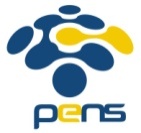 POLITEKNIK ELEKTORNIKA NEGERI SURABAYAPROGRAM STUDI : TEKNIK ELEKTRONIKATANDA BUKTI BEBAS PINJAMPOLITEKNIK ELEKTORNIKA NEGERI SURABAYAPROGRAM STUDI : TEKNIK ELEKTRONIKATANDA BUKTI BEBAS PINJAM